	OEA/Ser.G	CP/RES. 1221 (2427/23)	3 mayo 2023	Original: españolCP/RES. 1221 (2427/23) INVITACIONES AL QUINCUAGÉSIMO TERCER PERÍODO ORDINARIO 
DE SESIONES DE LA ASAMBLEA GENERAL(Aprobada por el Consejo Permanente en la sesión ordinaria celebrada el 3 de mayo de 2023)EL CONSEJO PERMANENTE DE LA ORGANIZACIÓN DE LOS ESTADOS AMERICANOS,	CONSIDERANDO lo dispuesto en los artículos 9, incisos c) y d), y 10 del Reglamento de la Asamblea General,RESUELVE:	1.	Autorizar al Secretario General para que invite como observadores al quincuagésimo tercer período ordinario de sesiones de la Asamblea General a las siguientes entidades y organismos interamericanos gubernamentales de carácter regional o subregional:Alianza Bolivariana para los Pueblos de Nuestra América - Tratado de Comercio de los Pueblos (ALBA-TCP)Alianza del PacíficoAsociación de Estados del CaribeAsociación Latinoamericana de Integración (ALADI)Banco Centroamericano de Integración Económica (BCIE)Banco de Desarrollo de América Latina (CAF)Banco de Desarrollo del Caribe (BDC)Banco Interamericano de Desarrollo (BID)Comisión Permanente del Pacífico Sur (CPPS)Comunidad AndinaComunidad de Estados Latinoamericanos y Caribeños (CELAC) Comunidad del Caribe (CARICOM)Fondo Financiero para el Desarrollo de la Cuenca del Plata (FONPLATA)Fondo para el Desarrollo de los Pueblos Indígenas de América Latina y El Caribe (FILAC)Instituto Interamericano de Estadística (IASI)Organismo Andino de Salud - Convenio Hipólito Unanue Organismo para la Proscripción de Armas Nucleares en América Latina (OPANAL)Organización de Estados del Caribe OrientalOrganización del Tratado de Cooperación Amazónica (OTCA)Organización Latinoamericana de Energía (OLADE)Parlamento AndinoParlamento CentroamericanoProyecto de Integración y Desarrollo de MesoaméricaSecretaría de Integración Económica Centroamericana (SIECA)Secretaría del Mercado Común del Sur (MERCOSUR)Sistema de la Integración Centroamericana (SICA)Sistema Económico Latinoamericano y del Caribe (SELA)Unión de Naciones Suramericanas (UNASUR)	2.	Autorizar al Secretario General para que invite como observadores al quincuagésimo tercer período ordinario de sesiones de la Asamblea General a los siguientes organismos especializados vinculados con la Organización de las Naciones Unidas y otros organismos internacionales:Alianza para el Gobierno AbiertoAlto Comisionado de las Naciones Unidas para los Refugiados (ACNUR)Asociación de Naciones del Sudeste Asiático (ASEAN)Asociación Latinoamericana de Instituciones Financieras de Desarrollo (ALIDE)Asociación Sudasiática para la Cooperación Regional (SAARC) Banco de Desarrollo de América del NorteBanco MundialCentro de Cooperación Regional para la Educación de Adultos en América Latina y el Caribe (CREFAL)Comisión de Administración Pública Internacional (CAPI)Comisión Económica para América Latina y el Caribe (CEPAL)Comisión Interamericana del Atún Tropical (CIAT)Comisión Preparatoria de la Organización del Tratado de Prohibición Completa de Ensayos Nucleares (OTPCEN)Comité Internacional de la Cruz Roja (CICR)Comunidad de DemocraciasComunidad de Países de Lengua Portuguesa (CPLP)Conferencia de las Naciones Unidas sobre el Comercio y el Desarrollo (UNCTAD)Consejo de EuropaCorte Internacional de JusticiaFacultad Latinoamericana de Ciencias Sociales (FLACSO)Federación Internacional de Sociedades de la Cruz Roja y de la Media Luna Roja (IFRC)Fondo de las Naciones Unidas para el Desarrollo de la Capitalización (UNCDF)Fondo de las Naciones Unidas para la Infancia (UNICEF)Fondo de Población de las Naciones Unidas (UNFPA)Fondo Internacional de Desarrollo Agrícola (FIDA)Fondo Monetario Internacional (FMI)Instituto Interamericano de Derechos Humanos (IIDH)Instituto Interamericano para la Investigación del Cambio Mundial (IAI)Instituto Internacional de IntegraciónInstituto Internacional para la Democracia y la Asistencia Electoral (IDEA Internacional)Instituto Latinoamericano de las Naciones Unidas para la Prevención del Delito y Tratamiento de Delincuentes (ILANUD)Liga de los Estados ÁrabesOficina de las Naciones Unidas contra la Droga y el Delito (UNODC)ONU Mujeres Organismo Internacional de Energía Atómica (OIEA)Organización de Aviación Civil Internacional (OACI)Organización de las Naciones Unidas para el Desarrollo Industrial (ONUDI)Organización de las Naciones Unidas para la Agricultura y la Alimentación (FAO)Organización de las Naciones Unidas para la Educación, la Ciencia y la Cultura (UNESCO)Organización de Mujeres de las AméricasOrganización Internacional de la FrancofoníaOrganización Internacional de Policía Criminal (OIPC-INTERPOL)Organización Internacional del Trabajo (OIT)Organización Internacional para las Migraciones (OIM)Organización Marítima Internacional (OMI)Organización Meteorológica Mundial (OMM)Organización Mundial de la Propiedad Intelectual (OMPI)Organización Mundial de la Salud (OMS)Organización Mundial del Comercio (WTO)Organización Mundial del Turismo (OMT)Organización para la Cooperación y el Desarrollo Económicos (OCDE)Organización para la Seguridad y Cooperación en Europa (OSCE)ParlAmericasPrograma Conjunto de las Naciones Unidas sobre el VIH/SIDA (ONUSIDA)Programa de las Naciones Unidas para el Desarrollo (PNUD)Programa de las Naciones Unidas para el Medio Ambiente (PNUMA)Programa de las Naciones Unidas para los Asentamientos Humanos (UN-HABITAT)Programa de Voluntarios de las Naciones Unidas (UNV)Programa Mundial de Alimentos (PMA)Secretaría del Commonwealth Secretaría General Iberoamericana (SEGIB)Soberana y Militar Orden Hospitalaria de San Juan de Jerusalén de Rodas y de Malta (Orden de Malta)Unión Africana (UA)Unión Internacional de Telecomunicaciones (UIT)Unión LatinaUnión Postal de las Américas, España y Portugal (UPAEP)Unión Postal Universal (UPU)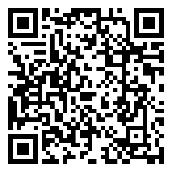 CP47682S01